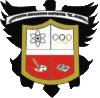 “COLEGIO EL JAZMIN” INSTITUCION EDUCATIVA DISTRITAL JORNADA MAÑANA y TARDE Resolución 2113 del 18 de julio del 2.002 “Construyamos con tecnología y convivencia un proyecto de vida”FORO INSTITUCIONAL“RETOS Y CONTRIBUCIONES DEL SECTOR EDUCATIVO FRENTE AL FORTALECIMIENTO DE  ”  ESPACIO DE CONSTRUCCION DE SABERES DE TODOSPROGRAMACION.6:30 a 7:00 	instalación de stands.7:00 		ingreso de estudiantes.7:15 a 7:30 	apertura del foro institucional de convivencia.Formación estudiantes.Himnos.Palabras de la señora rectora.7:35 a 10:05 	Rotación por los diferentes talleres según organización.10:10 a 10:50 	actividad física en el patio.10:50 a 11:10	descanso y salida de estudiantes.11:15 a 12:15	taller docentesORGANIZACIÓN.CICLO 3. Curso sexto y séptimoROTACION ASPECTOS A TENER EN CUENTA:Los talleres tienen una duración de  25 minutos.Los estudiantes deben estar acompañados por los docentes encargados de cada curso.En la estación de dirección de curso, estará una estudiante quien hará entrega de los insumos del taller; el taller será dirigido por el docente acompañante del curso.Al terminar la rotación, los estudiantes deben dirigirse al patio para la actividad física con su director de grupo.El docente encargado de la relatoría hará el recorrido para recoger las apreciaciones de las diferentes estaciones.“COLEGIO EL JAZMIN” I.E.D.INSTITUCION EDUCATIVA DISTRITAL JORNADA MAÑANA y TARDE Resolución 2113 del 18 de julio del 2.002 “Construyamos con tecnología y convivencia un proyecto de vida”FORO INSTITUCIONAL“RETOS Y CONTRIBUCIONES DEL SECTOR EDUCATIVO FRENTE AL FORTALECIMIENTO DE  ” ESPACIO DE CONSTRUCCION DE SABERES DE TODOSPROGRAMACION.6:30 a 7:00 	instalación de stands.7:00 		ingreso de estudiantes.7:15 a 7:30 	apertura del foro institucional de convivencia.Formación estudiantes.Himnos.Palabras de la señora rectora.7:35 a 10:05 	Rotación por los diferentes talleres según organización.10:10 a 10:50 	actividad física en el patio.10:50 a 11:10	descanso y salida de estudiantes.11:15 a 12:15	taller docentesORGANIZACIÓN.CICLO 4. Octavo novenoROTACION ASPECTOS A TENER EN CUENTA:Los talleres tienen una duración de  25 minutos.Los estudiantes deben estar acompañados por los docentes encargados de cada curso.En la estación de dirección de curso, estará una estudiante quien hará entrega de los insumos del taller; el taller será dirigido por el director de curso.Al terminar la rotación, los estudiantes deben dirigirse al patio para la actividad física con su director de grupo.El docente encargado de la relatoría hará el recorrido para recoger las apreciaciones de las diferentes estaciones.“COLEGIO EL JAZMIN”  I.E.D.INSTITUCION EDUCATIVA DISTRITAL JORNADA MAÑANA y TARDE Resolución 2113 del 18 de julio del 2.002 “Construyamos con tecnología y convivencia un proyecto de vida”Email: colegioeljazmin@mgmail.comNIT N° 830019043-1 DANE N° 111001012530FORO INSTITUCIONAL“RETOS Y CONTRIBUCIONES DEL SECTOR EDUCATIVO FRENTE AL FORTALECIMIENTO DE  ” ESPACIO DE CONSTRUCCION DE SABERES DE TODOSPROGRAMACION.6:30 a 7:00 	instalación de stands.7:00 		ingreso de estudiantes.7:15 a 7:30 	apertura del foro institucional de convivencia.Formación estudiantes.Himnos.Palabras de la señora rectora.7:35 a 10:05 	Rotación por los diferentes talleres según organización.10:10 a 10:50 	actividad física en el patio.10:50 a 11:10	descanso y salida de estudiantes.11:15 a 12:15	taller docentesORGANIZACIÓN.CICLO 5. Décimo undécimoROTACION ASPECTOS A TENER EN CUENTA:Los talleres tienen una duración de  25 minutos.Los estudiantes deben estar acompañados por los docentes encargados de cada curso.En la estación de dirección de curso, estará una estudiante quien hará entrega de los insumos del taller; el taller será dirigido por el director de curso.Al terminar la rotación, los estudiantes deben dirigirse al patio para la actividad física con su director de grupo.El docente encargado de la relatoría hará el recorrido para recoger las apreciaciones de las diferentes estaciones.NºESTACIONLUGARENCARGADOS1IDENTIDAD, ORALIDAD Y CONVIVENCIASALON EME- CUARTO PISOUNIVERSIDAD DISTRITAL2CUERPO Y ARMONIASALON 206LIC. MERCEDES FANG3EL CONFLICTO: UNA OPORTUNIDA PARA CRECERSALON 205GESTORES DE CONVIVENCIA. C.C.J. JAZMIN4CYBERBULLINGSALA DE SISTEMASDOCENTES SISTEMAS5INTEGRACION SOCIALSALON  203INTEGRACION SOCIAL6TELELESALON  202ORIENTACION7ARBOL DE LA CONFLICTIVIDADSALON 201DIRECTOR DE GRUPO8FUNDACION301FUNDACIONHORAESTACIONES Y CURSOSESTACIONES Y CURSOSESTACIONES Y CURSOSESTACIONES Y CURSOSESTACIONES Y CURSOSESTACIONES Y CURSOSESTACIONES Y CURSOSESTACIONES Y CURSOSCURSO Y DOCENTE ACOMPAÑANTE12345678601 – ANIBAL BORJA7:35 – 8:00601602603604701702701704602 – NANCY LUCY LOPEZ8:00 – 8:25704601602603604701702703603 – DORA SANCHEZ8:30 – 8:55703704601602603604701702604 -  MATILDE ORTEGATE8:55 – 9:25702703704601602603604701701 – YOLANDA PULIDO9:25 – 9.55701702703704601602603604702 – DIEGO VILLAREAL703 – JUAN MANUEL NOY704 – NORMA BRAVO RELATOR: EDITH ROBLESNUMEROESTACIONLUGARENCARGADOS1NO VIOLENCIA CONTRA LA MUJERCASITA ROJALIC. CLAUDIA TORREJANO2 AFRICA EN LA ESCUELASALON 107LIC. CLAUDIA TORREJANO3VIVIR SIN LOS OTROSSALON 106LIC. VIVIANA ALVARADO - 10014MANUAL DE CONVIVENCIA.105FUNDACION  BRIGADA JURIDICA EDUARDO UMAÑA MENDOZA5ARTE Y CONVIVENCIA104INVITADO MELQUICEDEC BURGOS6ARBOL DE LA CONFLICTIVIDAD103DOCENTE ACOMPAÑANTEHORAESTACIONES Y CURSOSESTACIONES Y CURSOSESTACIONES Y CURSOSESTACIONES Y CURSOSESTACIONES Y CURSOSESTACIONES Y CURSOSCURSO Y DOCENTE ACOMPAÑANTE123456801 – YESID MARTINEZ7:35 – 8:00801802803901902903802 – SANDRA GARZON8:00 – 8:25903801802803901902803 – MIREYA GUERRERO8:30 – 8:55902903801802803901901 – ALBERT MEDINA8:55 – 9:25901902903801802803902 – OCTAVIO VASQUEZ9:25 – 9.55803901902903801802903 – LUIS REINARELATOR: YURANY GONZALEZNUMEROESTACIONLUGARENCARGADOS1LIDERAZGOAUDIOVISUALESFUNDACION JOVENES POR COLOMBIA2CONVVENCIA ARMONICABIBLIOTECANORBERTO ENRIQUE MORENO VELÁSQUEZ3EXPRESARTESALON 08LIC. CRISTIAN CRUZ4TALLER RECREATIVO DE LIDERAZGO SALON 07 RECREACION EURIPIDES CUERVOHORAESTACIONES Y CURSOSESTACIONES Y CURSOSESTACIONES Y CURSOSESTACIONES Y CURSOSESTACIONES Y CURSOSCURSO Y DOCENTE ACOMPAÑANTE123451001 – CATALINA TORRES7:35 – 8:00100110021003110111021002 – EDGAR MONTAÑO8:00 – 8:251102101|1002100311011003 – VIVIANA ALVARADO8:30 – 8:55110111021001100210031101 – WHILMAN VASQUEZ8:55 – 9:25100311011102100110021102 – OBED ALFONSO9:25 – 9.5510021003110111021001RELATOR: VIVIANA ALVARADO 